Муниципальное казенное дошкольное образовательное учреждение«Детский сад №9 «Родничок»Информация для родителейПравила безопасного поведения во время прогулки зимой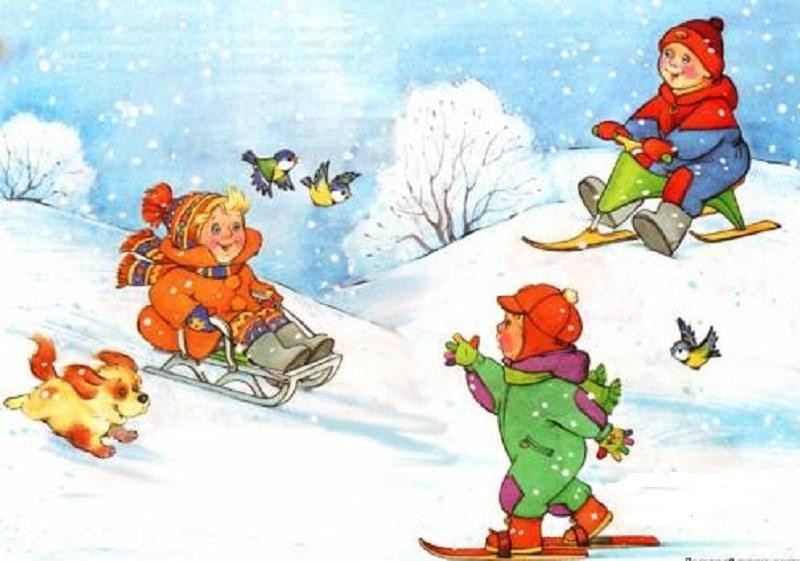 Подготовила воспитательБахтина О.В.Январь2018 годПравила безопасного поведения во время прогулки зимой.Как же обезопасить своего малыша от неприятностей на прогулке зимой? В этом нам помогут очень простые и всем знакомые правила безопасности для детей зимой. Напомним их сегодня еще раз.Нельзя стоя кататься на санках, а на лыжах и коньках кататься нужно только в специально отведенных местах;Нужно ходить посередине тротуара, подальше от крыш домов. Ведь с крыши дома может упасть большая глыба снега вместе с сосульками;Снежки лепить небольшие, кидать их не очень сильно, а кидать в лицо вообще запрещено.Сильный пронизывающий ветер и низкая температура – это основные факторы риска для ребенка.Поэтому дошкольник должен знать:Надевать рукавички, шапку, застегивать все пуговицы нужно еще до выхода на улицу. Поскольку холодный воздух может проникнуть под одежду;Периодически заходить в дом, чтобы согреться и снять влажную одежду;Нельзя оставаться на улице, когда метель или очень сильный мороз и ветер;Нельзя грызть сосульки и есть снег. Поскольку снег очень грязный в нем могут быть токсичные вещества. Да и можно запросто простудиться.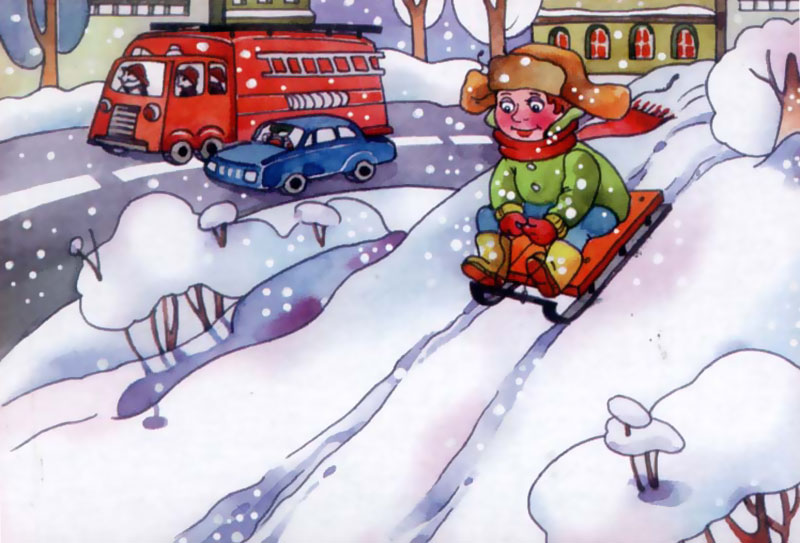 Родителям же нужно позаботиться:Надеть яркую верхнюю одежду для ребенка, которую легко заметить на расстоянии;Выбрать для малыша подходящее время для прогулки, ведь зимой темнеет очень быстро. И приходиться возвращаться домой тогда, когда на улице горят фонари;Поэтому, особая рекомендация, надевать на куртку и на обувь ребенка специальную светоотражающую полоску. Или можно прикрепить небольшие светоотражающие игрушки. Обычно они крепятся на рюкзак ребенка. В темноте такая полоска станет заметнее и водитель быстрее ее увидит. Что особенно важно, ведь быстро остановить машину на скользкой дороге практически невозможно;Следите за состоянием снега, не позволяйте детям строить пещеры и тоннели из снега, который может обвалиться;Проследите, чтобы ребенок не играл возле дороги и в зоне работы снегоуборочной машины;Если у вас не очень высокий дом, регулярно очищайте крышу от снега и сосулек, и не позволяйте ребенку самому срывать сосульки с крыши.Это основные правила безопасности для детей зимой.И выполнять их совсем не сложно!      Зимой для малышей и взрослых открывается множество возможностей для активного отдыха: катание на санках, игра в снежки и лепка снеговиков.Зимние прогулки всегда приносят малышам очень много радости.     К сожалению зимнее время имеет и свои минусы – простуда, ушибы, переохлаждение, обморожение. Этот перечень можно еще продолжить.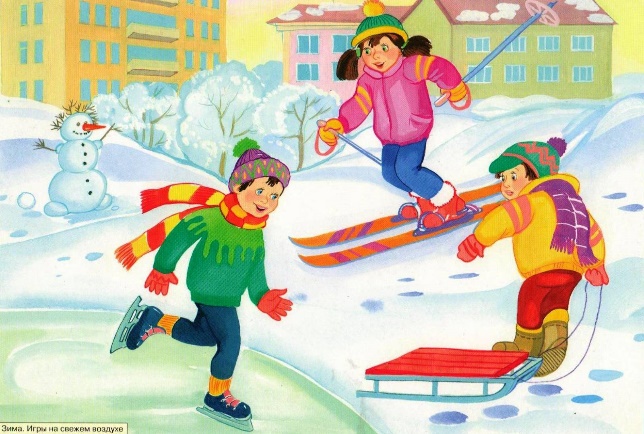 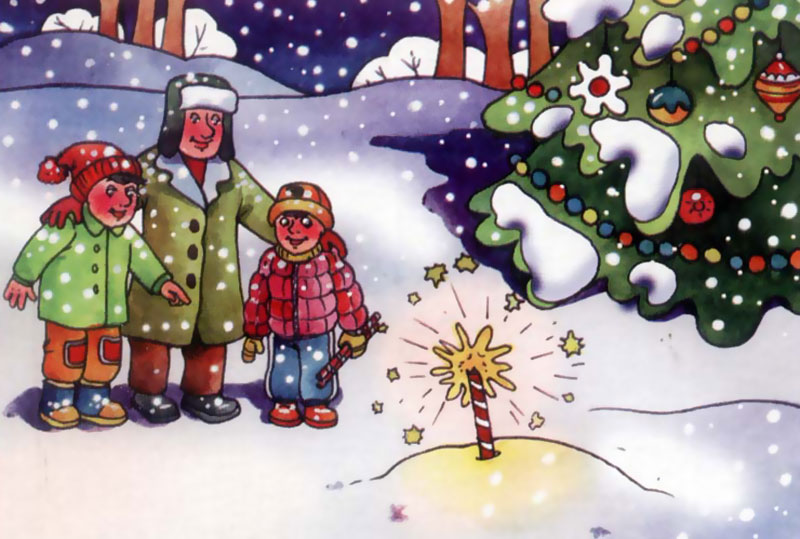 Если на горке много детей, нельзя толкаться и драться. А если горка расположена рядом с дорогой, или рядом много деревьев или забор, то для игры лучше подыскать другое место;Нельзя прикладывать язычок к металлу;Когда на тротуаре сплошной лед, ходить нужно маленькими шагами, наступая при этом на всю подошву;